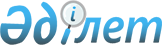 Об утверждении Правил хранения документов республиканского референдумаПостановление Центральной избирательной комиссии Республики Казахстан от 27 мая 2022 года № 41/502. Зарегистрировано в Министерстве юстиции Республики Казахстан 27 мая 2022 года № 28240
      B соответствии с подпунктом 7) пункта 1 статьи 21 Конституционного закона Республики Казахстан "О республиканском референдуме" Центральная комиссия референдума Республики Казахстан ПОСТАНОВЛЯЕТ:
      1. Утвердить прилагаемые Правила хранения документов республиканского референдума.
      2. Комиссиям референдума руководствоваться настоящим постановлением в работе по хранению документов республиканского референдума.
      3. Настоящее постановление вводится в действие со дня его первого официального опубликования. Правила хранения документов республиканского референдума Глава 1. Общие положения
      1. Настоящие Правила хранения документов республиканского референдума разработаны в соответствии с подпунктом 7) пункта 1 статьи 21 Конституционного закона "О республиканском референдуме" и определяют порядок хранения документов республиканского референдума. Глава 2. Хранение документов республиканского референдума
      2. В Центральной комиссии референдума Республики Казахстан (далее – Центральная комиссия референдума) подлежат хранению с последующей передачей в Национальный архив Республики Казахстан следующие документы:
      постановления, протоколы заседаний Центральной комиссии референдума;
      протоколы областных, городов республиканского значения и столицы комиссий референдума о результатах референдума;
      обращения физических и юридических лиц, поступившие в Центральную комиссию референдума.
      3. Областные, городов республиканского значения и столицы комиссии референдума после опубликования Центральной комиссией референдума в средствах массовой информации сообщения об итогах референдума, передают на хранение в государственные архивы соответствующих областей, городов республиканского значения и столицы, городов и районов:
      постановления и протоколы территориальных комиссий референдума;
      обращения физических и юридических лиц, поступившие в территориальные комиссии референдума.
      4. Протоколы заседаний, письма, предложения, заявления граждан и другие документы участковых комиссий референдума подлежат хранению в соответствующей территориальной комиссии референдума с последующей передачей в государственные архивы.
      5. Документы участковых комиссий референдума, образованных в воинских частях, хранятся в делах воинских частей.
      6. Бюллелетени для голосования в опечатанном виде, в том числе отдельно погашенные бюллетени, а также списки граждан, имеющих право участвовать в референдуме, и документы к ним передаются областными, городов республиканского значения и столицы комиссиями референдума в Центральную комиссию референдума, где хранятся на правах конфиденциальной информации в течение одного месяца после опубликования итогов референдума, а затем уничтожаются.
      7. Документы, не подлежащие хранению, по истечении установленного срока уничтожаются.
      8. Уничтожение производится путем сжигания, расплавления, измельчения на кусочки размером не более 2,5 квадратных сантиметров, дробления, растворения или химического разложения, превращения в бесформенную массу или порошок.
      9. Не допускается ознакомление посторонних лиц с уничтоженными документами, неполное уничтожение, позволяющее восстановить их содержание.
					© 2012. РГП на ПХВ «Институт законодательства и правовой информации Республики Казахстан» Министерства юстиции Республики Казахстан
				
      Председатель Центральнойизбирательной комиссииРеспублики Казахстан 

Н. Абдиров
Утверждены постановлением
Председатель Центральной
избирательной комиссии
Республики Казахстан
от 27 мая 2022 года № 41/502